Appendix E: Word cloudsE1 – Method for generating word cloudsWord clouds can be an effective way to visualize and contrast views articulated by many participants, as well as views less commonly put forward.  Using the documents containing the written submission of essential requirements and the reason for each requirement from all participants as a starting point, two team members independently and manually coded the input to generate word clouds in English and French. This method was necessary to ensure that: i) ideas that had the same essence were assigned the same code (e.g., “transparency” and “transparent” were coded both as “transparency” because more participants used the word “transparency” than “transparent”); and ii) ideas that contained similar words were coded differently to preserve their meaning (e.g., in certain cases, “secure” and “security” were coded separately to reflect the participants’ original submission, based on context). Differences in coding between the two team members were minor and resolved through discussion. Word clouds were created separately in English and French (i.e., one word cloud was not a translation of the other) using Poll Everywhere. The word cloud function of Poll Everywhere was selected because it presented words as entered and allowed multi-word codes to be kept together.  Two word clouds (in each language) were generated: one that included all codes for participants' requirements, and one that included codes representing minority views, meaning codes that were present only one or two times.E2 – Words and phrases for all requirements seen as essential for health data social licence in participants’ own words 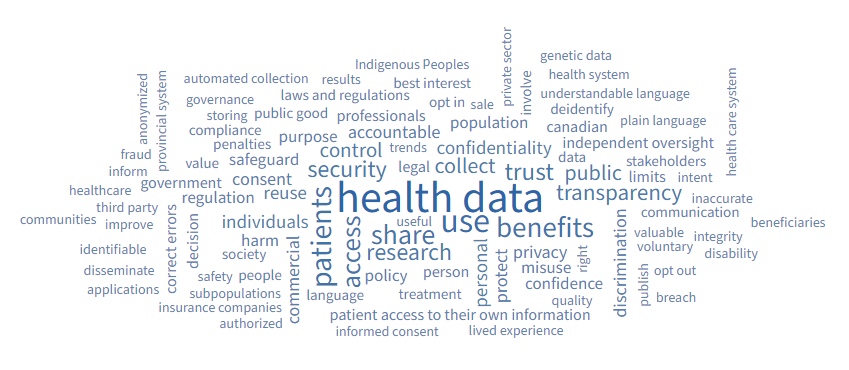 E3 – Words and phrases for all requirements seen as essential for health data social licence expressed one or two times in participants’ own words 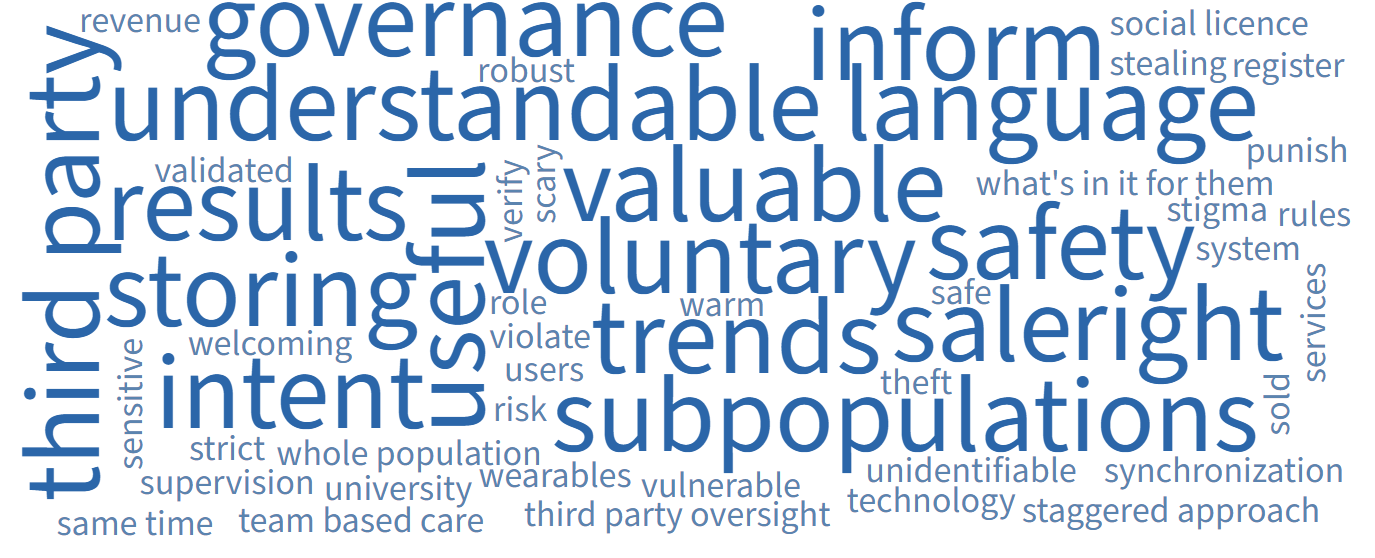 E4 – Counts of words and phrases used to construct word cloudsCode word or phraseNumber of times expressed in participant’s requirementsHealth dataParticipants referred to “health data” hundreds of times. To ensure that the words “health data” were not so large that other words and phrases were too small to be visible, a count of 37 was used for “health data” when constructing the word cloud.Use26Patients21Benefits19Share18Access17Trust15Security14Research13Transparency12Public11Collect11Control10Confidentiality8Personal8Individuals8Reuse8Accountable7Commercial7Protect7Privacy7Consent7Discrimination6Misuse5Confidence5Regulation5Safeguard5Correct errors4Decision4Government4Patient access to their own information4Limits4Independent oversight4Canadian4Penalties3Compliance3Language3Communication3Stakeholders3Data3De-identify3Involve3Opt in3Best interest3Storing2Governance2Automated collection2Provincial system2Anonymized 2Fraud2Inform2Healthcare2Third party2Communities2Improve2Identifiable2Disseminate2Applications2Insurance companies2Authorized2Safety2Subpopulations2Informed consent2Lived experience2Useful2Quality2Right2Publish2Breach2Opt out2Voluntary2Disability2Valuable2Integrity2Beneficiaries2Inaccurate2Intent2Healthcare system2Plain language2Understandable language2Health system2Genetic data2Sale2Private sector2Indigenous Peoples2Results2